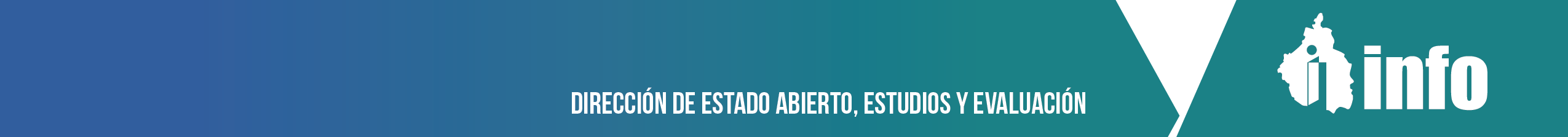 Resultados de la verificación al cumplimiento de la Ley por parte de los sujetos obligados.Durante el primer trimestre de 2019, la Dirección de Estado Abierto, Estudios y Evaluación se encuentra evaluando los portales de internet y la Plataforma Nacional de Transparencia de los 146 sujetos Obligados. Se estima que en el primer semestre del año se cuenten con los resultados de esta primera evaluación vinculante 2019 y posteriormente con la aprobación del pleno para su publicación.En cuanto se apruebe el acuerdo respectivo, esta Dirección actualizará los datos en esta fracción.